UNIT TEST-1CO1: Understand the problem domain for developing SRS and various models of software engineering CO2: Model software projects into high level design using DFD,UML diagrams CO3: Measure the product and process performance using various metricsCO4: Evaluate the system with various testing techniques and strategies UNIT TEST-1CO1: Understand the problem domain for developing SRS and various models of software engineering CO2: Model software projects into high level design using DFD,UML diagrams CO3: Measure the product and process performance using various metricsCO4: Evaluate the system with various testing techniques and strategies 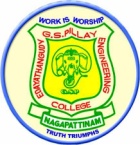 E.G.S. PILLAY ENGINEERING COLLEGE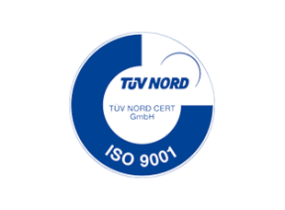 Approved by AICTE, New Delhi | Affiliated to Anna University, ChennaiAccredited by NAAC with ‘A’ Grade | An ISO 9001 : 2008 Certified InstitutionNAGAPATTINAM – 611002  TAMIL NADU  INDIAPh : 04365-251112 / 251114  |  E-mail:enquires@egspec.org  | Website : www.egspec.orgSemester Branch & Sec: III : MCADate Session: 19.07.2016: FNSubject title: Software EngineeringSubject Code: MC7303Max. Marks: 50 marksMax. Time: 100 MinsQ.NoPART-A (ANSWER ALL THE QUESTIONS) (5X2=10 Marks)MCOBL1Define software engineering paradigm?21K2Give the difference between “known risks” and “predictable risks”. 21A3What is the difference between system engineering and software engineering?21A4Write advantages of Prototyping.21K5How does Personal Software  Process differ from Team Software Process?21AQ.NoPART-B (ANSWER ANY FOUR QUESTIONS)(4X10=40 Marks)PART-B (ANSWER ANY FOUR QUESTIONS)(4X10=40 Marks)MCOCOBL6.Explain linear life cycle model in detail.Give the advantages and disadvantages of the same.Explain linear life cycle model in detail.Give the advantages and disadvantages of the same.1011K7.Explain in detail the spiral model with a neta sketch and discuss its merits and demerits..Explain in detail the spiral model with a neta sketch and discuss its merits and demerits..1011K8.Describe about software engineering paradigm with neat diagram..  Describe about software engineering paradigm with neat diagram..  1022U9.How software risks are assessed?Explain strategies for their containment.How software risks are assessed?Explain strategies for their containment.1011K10.Discuss in detail about Project Scheduling with task set.Discuss in detail about Project Scheduling with task set.1022UE.G.S. PILLAY ENGINEERING COLLEGEApproved by AICTE, New Delhi | Affiliated to Anna University, ChennaiAccredited by NAAC with ‘A’ Grade | An ISO 9001 : 2008 Certified InstitutionNAGAPATTINAM – 611002  TAMIL NADU  INDIAPh : 04365-251112 / 251114  |  E-mail:enquires@egspec.org  | Website : www.egspec.orgSemester Branch & Sec: III : MCADate Session: 19.07.2016: FNSubject title: Software EngineeringSubject Code: MC7303Max. Marks: 50 marksMax. Time: 100 MinsQ.NoPART-A (ANSWER ALL THE QUESTIONS) (5X2=10 Marks)MCOBL1Define software engineering paradigm?21K2Give the difference between “known risks” and “predictable risks”. 21A3What is the difference between system engineering and software engineering?21A4Write advantages of Prototyping.21K5How does Personal Software  Process differ from Team Software Process?21AQ.NoPART-B (ANSWER ANY FOUR QUESTIONS)(4X10=40 Marks)PART-B (ANSWER ANY FOUR QUESTIONS)(4X10=40 Marks)MCOCOBL6.Explain linear life cycle model in detail.Give the advantages and disadvantages of the same.Explain linear life cycle model in detail.Give the advantages and disadvantages of the same.1011K7.Explain in detail the spiral model with a neta sketch and discuss its merits and demerits..Explain in detail the spiral model with a neta sketch and discuss its merits and demerits..1011K8.Describe about software engineering paradigm with neat diagram..  Describe about software engineering paradigm with neat diagram..  1022U9.How software risks are assessed?Explain strategies for their containment.How software risks are assessed?Explain strategies for their containment.1011K10.Discuss in detail about Project Scheduling with task set.Discuss in detail about Project Scheduling with task set.1022U